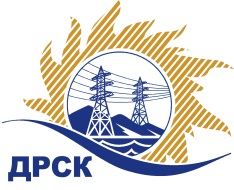 Акционерное Общество«Дальневосточная распределительная сетевая  компания»ПРОТОКОЛ № 173/УР-РЗакупочной комиссии по конкурсу в электронной форме с участием только субъектов МСП на право заключения договора на выполнение работ «Чистка просек ВЛ 110 кВ СП СЭС, филиал ХЭС» (закупка 47.1 раздела 1.1. ГКПЗ 2019 г.)СПОСОБ И ПРЕДМЕТ ЗАКУПКИ: конкурс в электронной форме с участием только субъектов МСП на право заключения договора на выполнение работ «Капитальный ремонт ВЛ 35-6/10 кВ» (закупка 52.1 раздела 1.1. ГКПЗ 2019 г.).КОЛИЧЕСТВО ПОДАННЫХ ЗАЯВОК НА УЧАСТИЕ В ЗАКУПКЕ: 4 (четыре) заявки.КОЛИЧЕСТВО ОТКЛОНЕННЫХ ЗАЯВОК: 1 (одна) заявок.ВОПРОСЫ, ВЫНОСИМЫЕ НА РАССМОТРЕНИЕ ЗАКУПОЧНОЙ КОМИССИИ: О рассмотрении результатов оценки первых частей заявок Об отклонении заявки Участника 19546 О признании заявок соответствующими условиям Документации о закупке по результатам рассмотрения первых частей заявокРЕШИЛИ:По вопросу № 1Признать объем полученной информации достаточным для принятия решения.Принять к рассмотрению первые части заявок следующих участников:По вопросу № 2Отклонить заявку 19546 от дальнейшего рассмотрения на основании пункта 4.13.5 подпункт г)  Документации о закупке, как несоответствующую следующим требованиям:По вопросу № 2Признать основные части заявок следующих Участников:21367, 21688 «Желательные» условия Протокола разногласий Заказчиком не принимаются и не будут учитываться при заключении Договора,21694 «Желательные» условия Протокола разногласий Заказчиком не принимаются и не будут учитываться при заключении Договорасоответствующими условиям Документации о закупке и принять их к участию в процедуре переторжке, проводимой в заочной форме и назначенной на 06.02.2019 г. Секретарь Закупочной комиссии 1 уровня  		                                        М.Г.ЕлисееваЧувашова О.В.(416-2) 397-242г.  Благовещенск«04» февраля 2019№ п/пИдентификационный номер УчастникаДата и время регистрации заявки1954609.01.2019 05:422136714.01.2019 10:572168815.01.2019 05:112169415.01.2019 05:35№ п/пИдентификационный номер УчастникаДата и время регистрации заявки1954609.01.2019 05:422136714.01.2019 10:572168815.01.2019 05:112169415.01.2019 05:35№ п/пОснования для отклоненияВ первой части заявки обнаружены сведения об Участнике. Опись документов первой части заявки оформлена на фирменном бланке Участника, что не соответствует п. 4.5.1.5., в котором установлено следующее требование: документы, входящие в состав первой части заявки, не должны подаваться на фирменном бланке Участника или иным образом содержать сведения, идентифицирующие его (наименование, адрес местонахождения, номер контактного телефона, адрес электронной почты, сайт в информационно-телекоммуникационной сети «Интернет» и т.п.).